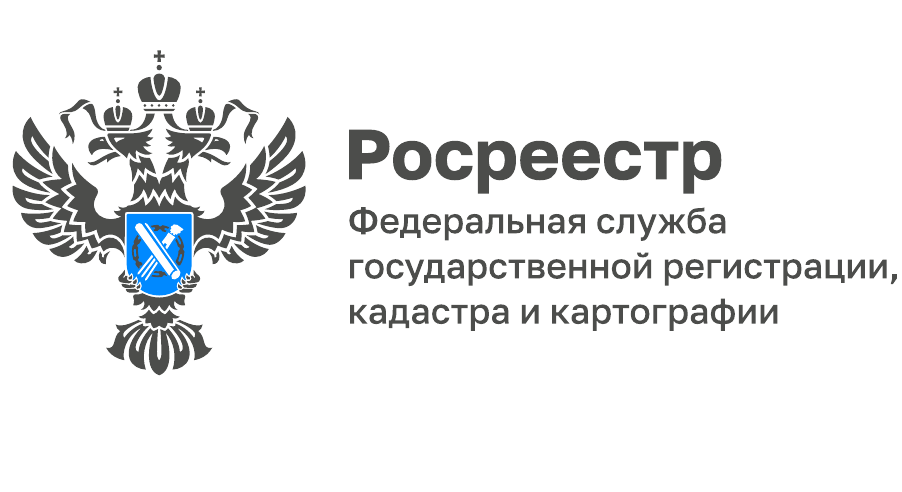 АНОНС ВЕБИНАРА КАДАСТРОВОЙ ПАЛАТЫ «ДАЧНАЯ АМНИСТИЯ 2.0»     29 июня в 11:00 (Мск) Корпоративный университет Федеральной кадастровой палаты проведет вебинар «Дачная амнистия 2.0».     Вебинар адресован кадастровым инженерам и юристам. Нашим участникам важно получить максимум информации о «Дачной амнистии 2.0». И цель вебинара – представить не только информацию, но и готовые решения по оформлению индивидуальных жилых домов и участков под ними.     Интересно, что «Дачной амнистии 2.0» будет дан старт раньше. На рассмотрении перенос начала ее действия с 1 сентября этого года на 1 июля.Чем новые правила будут отличаться от имеющихся?Что делать при отсутствии части документов?Как взаимодействовать с уполномоченным органом власти или местного самоуправления?     Эти и многие другие вопросы осветит наш лектор, заместитель директора – главный технолог Кадастровой палаты по Пензенской области Константин Дубовкин.     В качестве эксперта на вебинаре выступит начальник Управления градостроительства и архитектуры города Пензы Татьяна Жукова.     В новой редакции закона учтен опыт, в том числе негативный, и предоставлены новые возможности. Например, оформление индивидуальных жилых домов без суда. К тому же станет проще работать в отношении прав наследников.Плюс законодательные нововведения позволят образовывать земельные участки под многоквартирными домами без проекта межевания территории.     Посетив наш вебинар, вы получите ответы на любые вопросы по дачной амнистии в онлайн-режиме.Подключайтесь – будет интересно!Прислать вопросы заранее можно на infowebinar@kadastr.ruСмотрите видеоанонс.________________________________Контакты для СМИ:Горбатюк Ольга Сергеевна,Инженер 1 категорииФилиала ФГБУ «ФКП Росреестра» по ЯО8 (4852) 59-82-00 доб. 24-56